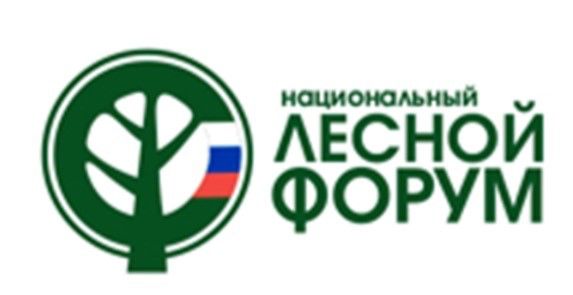 НАЦИОНАЛЬНЫЙ ЛЕСНОЙ ФОРУМИжевск26 марта 2018 г.ТАЙМИНГ09.00 			регистрация09.00 – 9.45 	приветственный кофе, начало работы выставки09.45 – 11.15 	1-я часть заседания11.15 – 12.00 	кофе-брейк12.00 – 13.30 	2-я часть заседания13.30 – 14.30 	обед (кейтеринг)15.00  - 15.30	торжественное открытие выставки, пресс-подход 16.00 – 18.00	панельная сессия***Вылет в Москву 26 марта, понедельникв 19:55Ижевск Izhevsk Airport7R-140выполняет авиакомпания «RusLine»самолётом Canadair CRJ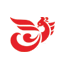 время в пути 1 ч 55 мин бесплатный багаж 1 место (до 10 кг)Москва Домодедово прилет 20:50